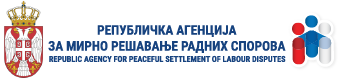 РЕПУБЛИЧКА АГЕНЦИЈА ЗА МИРНО РЕШАВАЊЕ РАДНИХ СПОРОВAОБАВЕШТЕЊЕ О ЗАШТИТИ ПОДАТАКА О ЛИЧНОСТИУ намери да заштитимо Ваше право на приватност које је загарантовано Законом о заштити података о личности желимо да Вас обавестимо о следећем:Ваше личне податке обрађује и стара се о њиховој безбедности Републичка агенција за мирно решавање радних спорова, са статусом посебне организације у правном систему Републике Србије, са седиштем у Београду, у улици Македонска бр. 4 , матични број 17595610.Контакт лица за заштиту података о личности: Драгана Андоновска, контакт: 011/3131-417; dragana.andonovska@ramrrs.gov.rsУ складу са Законом о мирном решавању радних спорова ("Сл. гласник РС", бр. 125/2004, 104/2009 и 50/2018) , Републичка агенција за мирно решавање радних спорова обавља стручне послове који се односе на:1) мирно решавање колективних и индивидуалних спорова;2) избор миритеља и арбитара;3) вођење Именика миритеља и арбитара;4) стручно усавршавање миритеља и арбитара;5) одлучивање о изузећу миритеља и арбитара;6) евиденцију о индивидуалним и колективним радним споровима;7) друге послове одређене законом.Ради обављања послова из своје законом утврђене надлежности, Републичка агенција за мирно решавање радних спорова, обрађује Ваше личне податке на основу Закона о мирном решавању радних спорова и Правилника о поступку мирног решавања радног спора ("Сл. гласник РС", бр. 12/2005, 84/2005 и 1/2019).У циљу заштите Вашег права на приватност обавештавамо Вас да имате:право на приступ Вашим подацима;право да од нас тражите исправку Ваших података;право да од нас тражите да избришемо Ваше податке;право да ограничите обраду Ваших података;право да уложите приговор уколико сматрате да је ваше право на приватност повређено иправо да поднесете притужбу Поверенику за информације од јавног значаја и заштитуподатака о личности.Захтев за остваривање Вашег права можете поднети путем поште или на адресу dragana.andonovska@ramrrs.gov.rsВаши лични подаци ће бити третирани као поверљиве информације и чуваће се трајно у Републици Србији у складу са Законом, уз примену одговарајућих техничких, организационих и кадровских мера које осигуравају њихову безбедност, а обраду ваших података вршиће само овлашћени запослени у Републичкој агенцији за мирно решавање радних спорова и миритељи и арбитри који воде поступке мирног решавања радних спорова. Ваши подаци о личности неће се износити из Републике Србије, нити стављати на располагање међународним организацијама.Да бисте покренули поступак за мирно решавање радног спора пред Агенцијом, Ваша је законска обавеза да своје личне податке унесете у Образац Предлога за покретање поступка мирног решавања радног спора, то тачне, потпуне и разумљиве.  У супротном, позваћемо Вас да доставите исправне податке у остављеном року, те уколико по захтеву не поступите, поступак ће бити обустављен.